崇仁二中九年级物理第三次月考试卷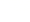 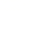 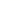 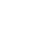 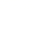 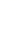 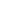 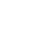 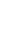 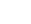 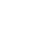 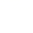 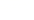 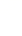 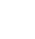 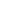 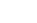 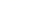 (范围：第11-15章）姓名：__________   得分:____________填空题(每空1分，16分)金秋时节，小明随家人来到郊区游玩。青山白云下，金黄遍野，阵阵稻香扑鼻而来，这是______现象；路面很热，他把脚伸进了路边的小溪，感受着溪水的清凉，这是由于水的______较大。2.一个成年人参加一次长跑，身体消耗的能量为，这些能量相当于完全燃烧的干木柴才能得到。则干木柴的热值为           J/kg， 如果用掉一半后，干木柴的热值将         （选填 “变大”“变小”“不变”）3.家庭取暖用的电油汀是一种电热器，电油汀工作时，其温度升高是通过电流______ 的方式改变物体的内能；电油汀周围气温升高是通过______ 的方式改变物体的内能．4.有些化纤布料做成的衣服穿在身上很容易脏，主要是因为化纤布料容易发生______ 现象而吸引细小的灰尘所造成的，该现象的本质是______ 的转移．5.一导体两端电压为，通过它的电流是，则此导体的电阻是______；如果此导体端电压为，它的电阻为______。6.某公司推出首款5G折叠屏MateX手机，手机的锂电池上面标有电压为3.7V，容量为5000mA•h，则它充满电后存储的电能为 ___________J，若该手机的使用时电流为500mA，则该手机最长使用时间为 ___________h。7.两个电阻，分别标有“”和“”字样。现将它们串联后接入某电源两端，为了不损坏电阻，电源电压不能超过______，若将它们并联接入电路中，该电路电源电压不能超过______。8.如图所示，当开关闭合，甲、乙两表为电压表时，两表读数之比，则          当开关断开，甲、乙两表为电流表时，通过两电表的电流之比          ．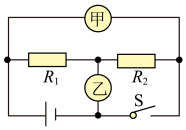 选择题（9-12为单选题，每题2分；13,14题为不定项选择题，每题3分；共14分）9.“估测”是物理学中常用的一种重要方法，下列估测中，最接近生活实际的是(    )A. 水分子的直径约为         B. 手机电池的输出电压约为C. 家用小汽车内的汽油发动机效率可以达到D. 今年夏天特别热，全省的平均气温达到了10.下列说法正确的是（  ）A.物体的温度越高，放出的热量越多          B.温度高的物体，内能一定大C.物体的内能减少，温度可能不变            D.物体吸收了热量，温度一定升高11．关于电路的知识,下列说法中不正确的(    )A.为使两灯同时亮,同时灭,两灯一定要串联B.金属中的电流方向跟自由电子定向移动的方向相反C.在电路中,电源是把其他形式的能转化为电能的装置D.一般的电路是由电源、用电器、开关和导线组成的12．在一个由电源、开关、导线和两个小灯泡组成的电路中，用电压表测量时发现，两灯泡两端电压相等，观察发现两灯泡的亮度不同。则两个小灯泡的连接       （    ）A.一定是并联                       B.一定是串联C.可能是串联,也可能性并联          D.无法判定13．图是一个油量表的示意图，滑动变阻器规格为“20Ω1A”。闭合开关，当浮球最低时滑片P滑到a端，电流表示数为0.3A，当浮球最高时，滑片P滑到b端，电流表示数为0.5A。下列说法正确的是（　　）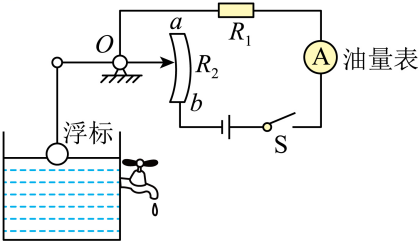 A．电阻R1的阻值为30ΩB．电源电压为15VC．滑片P滑到中点时，电流为0.4AD．电阻R1最小功率为2.7W14.如图所示，电源电压为6V，电压表量程为0～3V，电流表量程为0～0.6A，滑动变阻器规格为“20Ω 1A”，小灯泡L标有“4V 2W”（灯丝电阻不变）。在保证整个电路的安全下，移动滑动变阻器的滑片，下列计算结果正确的是（　　）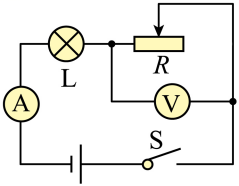 A．滑动变阻器连入电路的阻值变化范围是4Ω～12ΩB．电流表示数变化范围是0.3A～0.5AC．电压表示数变化范围是2～3VD．小灯泡L消耗的功率变化范围是1.125W～2W计算题（15、16题7分，17题8分，共22分）在如图所示的电路中，电源电压为且不变。电阻的阻值为，滑动变阻器上标有“”字样。闭合开关，电流表示数为。求：电压表的示数；电阻连入电路的阻值；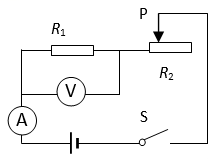 若移动滑动变阻器滑片到最右端，则电压表示数为多少？16.如图所示，R1＝25Ω，小灯泡L的规格为“2.5V  0.5A”（小灯泡正常发光时的电压及通过的电流），电源电压保持不变。（不考虑灯丝电阻变化）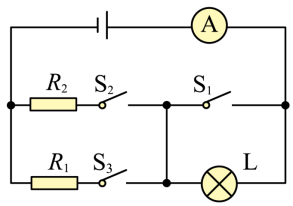 （1）求小灯泡的电阻；（2）当开关S1、S2断开，S3闭合时，小灯泡L正常发光，求电源电压；（3）当开关S1、S2、S3都闭合时，电流表示数为0.8A，求R2的阻值。17．小明设计了一个用电压表的示数变化反映环境温度变化的电路，其电路原理如图甲所示。其中，电源两端电压恒定不变，定值电阻R0=20Ω，R1是热敏电阻，其阻值随环境温度变化的关系如图乙所示，闭合开关S后，求：（1）当环境温度为20℃时，热敏电阻R1的阻值是多少？（2）当环境温度为20℃时，电压表示数为2V，电源电压是多少？（3）当环境温度为20℃时，热敏电阻R1的电功率是多少？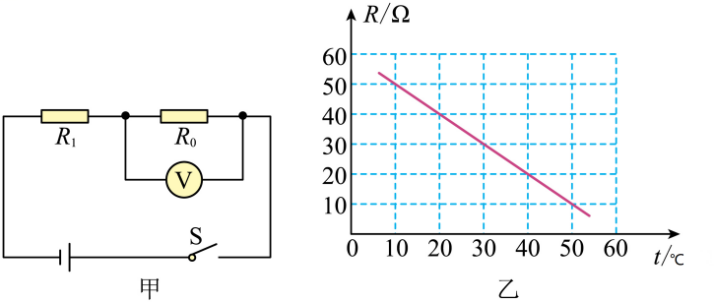 （4）若电压表的量程为0~3V，则环境最高温度为多大？探究题（每题7分，共28分）18小明刚学了热传递的知识，想到了一个问题：在热传递过程中传递的是能量还是温度？小明想到晚上洗澡时，用热水和冷水兑成温水，这不就是热传递现象吗？他决定用实验来研究。他从实验室借来量筒、烧杯、温度计、量热器（一种容器，绝热性能好）等器材。他先在量热器中倒入400mL温度为20℃的冷水，又倒入400mL温度为80℃的热水，稍搅拌后测得混合后的共同温度为50℃，接着他改变了水的体积和热水的初温，又做了三次实验，将数据记录在下表：（1）请将表格中的两空格的数据填全；（2）在第三次实验中，冷水吸收的热量Q吸=        J，热水放出的热量Q放=        J；  小明经过计算和分析，概括了以下几点： 热传递过程中，低温物体上升的温度      （选填“一定”、“不一定”）等于高温物体下降的温度； 热传递过程中，低温物体吸收的热量      （选填“一定”、“不一定”）等于高温物体放出的热量； 热传递过程中，传递的是        （选填“温度”、“能量”）；  19.在探究影响导体电阻大小的因素时，某实验小组作出了如下猜想：导体的电阻可能与导体的长度有关；导体的横截面积有关；导体的材料有关。实验室提供了根电阻丝，其规格、材料如表所示。按照如图所示“探究影响导体电阻大小因素”的电路实验，在、之间分别接入不同的导体，通过观察______来比较导体电阻的大小。为了验证上述猜想，应该选用编号______的两根电阻丝分别接入电路进行实验。如果选用编号为、两根电阻丝进行实验是为了验证猜想______选填序号。如图所示是实验室中一铭牌上标有“”字样的滑动变阻器，它的原理就是通过改变接入电路中的电阻丝的______来改变电阻。其中的“”指的是______接线柱间的电阻值；“”指的是______。如图是某次实验电路连接完毕后，滑动变阻器接入电路的四种情形，已经可以闭合开关进行实验的是______选填字母．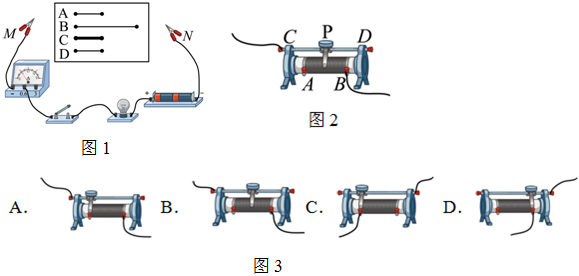 20.小鹏在探究“通过导体的电流与导体两端电压的关系”时，电路如图甲所示，电源电压保持不变，为定值电阻。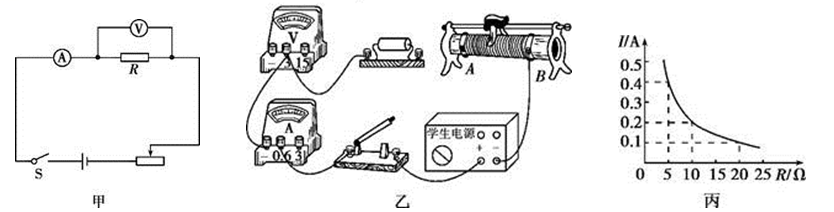 请用笔画线代替导线，将图乙中的电路按甲图连接完整要求导线不交叉。本实验中滑动变阻器的作用除了保护电路外，还起到了______________________的作用。 电路连接正确后，闭合开关，发现电压表有示数但电流表无示数，此时出现的故障可能是________选填字母。 A.滑动变阻器短路    电流表断路       电阻短路      电阻断路排除故障后，小鹏又取了两个定值电阻，想利用这些器材继续探究“电压不变时，电流与电阻的关系”。实验中所用电阻的阻值分别为、、，电源电压为，分别接入三个定值电阻，调节滑动变阻器的滑片，记录数据，得到了如图丙所示的图像。由图像可以得出结论：_____________________________________________________。 上述实验中：小鹏用的电阻做完实验后，保持滑动变阻器滑片的位置不变。接着把换成的电阻接入电路，闭合开关，应向______选填“”或“”端移动滑片。 小鹏又把换为的电阻接入电路，闭合开关，无论怎样移动滑片，电压表都不能达到所控制的电压值，是因为__________________________________，为完成整个实验，应该选取滑动变阻器___________选填字母。        “”       “”       “”21.小丽要测量未知电阻的阻值，她利用符合实验要求的电源一个、已调零的电压表一块、滑动变阻器、电阻箱各一个、开关两个、导线若干，小丽设计了如图所示的实验电路图，并写出了如下的实验步骤。请你将小丽的实验步骤补充完整。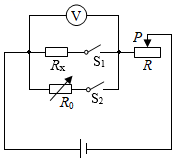 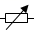 （1）开关和均断开，按电路图连接电路，将滑动变阻器滑片移到阻值最大端。（2）只闭合开关______，调节滑动变阻器的滑片到适当位置，记录电压表的示数；（3）断开开关______，闭合______，保持______不变，调节______，使电压表的示数仍为；（4）记录此时电阻箱的示数，则待测电阻的阻值。（5）本实验采用的研究方法是                  。次数冷水质量m/kg冷水初温t0/℃热水质量m/kg热水温度t0/℃混合后总质量m/kg混合后温度t/℃10.4200.4800.85020.2250.2750.430.2200.4800.66040.4200.28040编号材料长度横截面积镍铬合金镍铬合金镍铬合金锰铜合金